MOÇÃO Nº 141/2019Manifesta apelo ao Poder Executivo Municipal e aos órgãos competentes, que seja realizado os serviços de limpeza, roçagem nas dependências e nas intermediações da Unidade Básica de Saúde do bairro Cruzeiro do Sul, no município de Santa Barbara d´Oeste.Senhor Presidente,Senhores Vereadores, CONSIDERANDO que, recentemente este vereador esteve visitando a Unidade Básica de Saúde do município e pôde constatar que a Unidades está necessitando em caráter de urgência dos serviços de limpeza e roçagem em suas dependências e em suas intermediações.CONSIDERANDO que, a atual situação de mato alto junto a Unidade Básica de Saúde vem trazendo transtornos aos usuários e também aos funcionários, bem como colocando em risco à saúde dos mesmos, haja vista vários bichos peçonhentos oriundos do mato alto estarem invadindo a unidade;CONSIDERANDO por fim que para evitar qualquer risco à saúde dos funcionários como também usuários das Unidade Básica de Saúde é necessário realizar serviços de limpeza e roçagem do local, ora com sujeira e mato alto.Ante o exposto e nos termos do Capítulo IV do Título V do Regimento Interno desta Casa de Leis, a CÂMARA MUNICIPAL DE SANTA BÁRBARA D’OESTE, ESTADO DE SÃO PAULO, apela ao Poder Executivo Municipal para que seja realizado os serviços de limpeza, roçagem nas dependências e nas intermediações da Unidade Básica de Saúde, do bairro Cruzeiro do Sul, no município de Santa Barbara d´Oeste.Plenário “Dr. Tancredo Neves”, em 19 de fevereiro de 2.019.JESUS VENDEDOR-Vereador -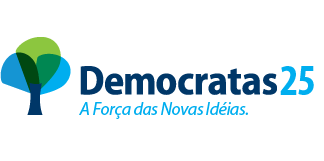 